Répondez directement sans faire de phrases. 1ère partie La recherche de la paix, la sécurité collective et la coopération internationale    Partir étude de casExtraits article du 6 janvier 2014 Les affrontements en RCA pourraient dégénérer en conflit religieux et embraser la région, prévient l'Organisation des Nations Unies.            6.5 points 
                                                                               Les affrontements interconfessionnels en République centrafricaine (RCA) pourraient tourner au conflit religieux et avoir des répercussions à l'échelle régionale, a prévenu lundi le Secrétaire général adjoint aux affaires politiques.« Les violences meurtrières sont quotidiennes dans la capitale Bangui et le reste du pays et la population reste divisée par les appartenances religieuses », a expliqué J. Feltman au Conseil de sécurité lors d'un exposé sur la situation en RCA, où des milliers de personnes ont déjà été tuées, près d'un million chassées de leurs foyers, et 2,2 millions – soit environ la moitié de la population –, a besoin d'aide humanitaire. […]Pour la première fois dans son histoire, une partie de la population centrafricaine s'est sentie contrainte à l'exil en raison de son affiliation religieuse, notamment au Cameroun, au Tchad, en Côte d' Ivoire, au Mali, au Niger, au Nigeria et au Sénégal, où ils ont été des dizaines de milliers à se rendre. La plupart d'entre eux sont des musulmans … […] « Les déplacés ont besoin de toute urgence de protection et d'abris, ainsi que d'accès à l'eau potable, aux soins de santé, à des vivres, à des articles de première nécessité et à ses services d'assainissement et d'hygiène », a-t-il déclaré. « Aux côtés du personnel des agences, fonds et programmes humanitaires de l'ONU, des ONG partenaires sont restées RCA pour fournir une assistance dans un environnement très dangereux et imprévisible. » […]M. Feltman a salué le déploiement rapide de la Mission internationale de soutien à la Centrafrique sous conduite africaine, et des troupes françaises qui les soutiennent, qui a empêché la situation de s'aggraver davantage. […] »       Q. dans l’ordre de l’article                              Source « Centre d’actualités de l’Organisation des Nations Unies »
Quel pays, sur quel continent et pour quelle raison y a t-il menace pour la paix et la sécurité des personnes ?  1.5 pts
…………………………………………………………………………………………………………………………………………………………………………………………………………………………………………………………………..Surlignez les 2 extraits qui expliquent bien la situation actuelle en Centrafrique. 1.5 ptsRelevez le type d’aide dont a besoin la population. ………………………………………………………………….. ¾ ptUne partie de la population centrafricaine est contrainte à « l’exil ». Soulignez la phrase qui explicite les besoins de tous ces déplacés. 1 pt Qui intervient aux côtés de l’ONU pour fournir assistance aux déplacés ? ……………………………………………¾ ptIl ya également intervention militaire en RCA. Relevez l’extrait qui montre comment se compose cette force d’intervention internationale. ……………….. ……………………………………………………………………………………………………………………………………………………………………………………………………………………………………………………………………………… 1 pt  Charte des Nations Unies Article 1. Les buts des Nations Unies sont les suivants :Maintenir  la paix et la sécurité internationale (…)Développer entre les nations des relations amicales fondées sur le respect du principe de l’égalité des droits et de leur droit à disposer d’elles-mêmes …Réaliser la coopération internationale, en résolvant les problèmes internationaux d’ordre économique, social, intellectuel ou humanitaire …Être un centre où s’harmonisent les efforts des nations vers ces fins communes.…ne recourent ni à la menace, ni à l’emploi de la force,… Les Nations Unies n’interviennent pas dans les affaires qui relèvent de la compétence nationale d’un Etat. Surlignez dans l’article 1 les deux extraits qui montrent bien que l’intervention en Centrafrique correspond aux objectifs de la charte des Nations Unies. 2 points  
Article 2. L’organisation des Nations Unies doit agir conformément aux principes suivants :L’ONU est fondée sur le principe de l’égalité souveraine de tous ses membres.Les membres  de l’Organisation ….doivent remplir de bonne foi les obligations de la présente charte….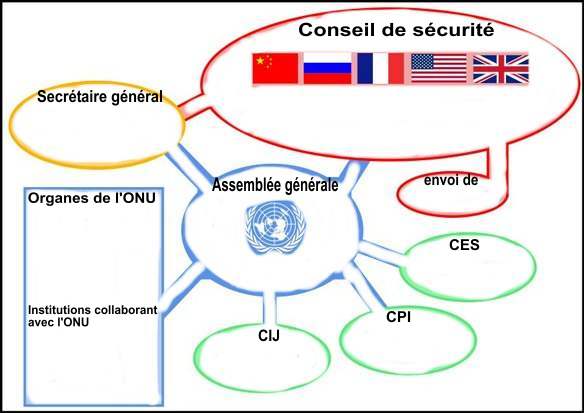 Schéma complété en classe. 2nde partie La défense et l’action internationale de la France5.5 pointsExtraits article du Monde du 5/12/2013 Centrafrique : Hollande annonce le début d'une intervention française  Dans une courte déclaration prononcée après un conseil de défense à l'Elysée, François Hollande a annoncé jeudi 5 décembre que les effectifs militaires français en République centrafricaine (RCA) seraient doublés « d'ici quelques jours, pour ne pas dire quelques heures ». […] « […]  Cette opération sera rapide, n'a pas vocation à durer. J'en rendrai compte régulièrement aux Français », a promis François Hollande, à propos de l'opération militaire Sangaris en RCA, qui devrait durer six mois […] APPEL AU SECOURS »Dans son discours, François Hollande a justifié cette intervention par le « devoir d'assistance et de solidarité [de la France] à l'égard d'un petit pays, la Centrafrique, pays ami, le plus pauvre du monde, qui nous appelle au secours (…) La France est attendue pour éviter une catastrophe humanitaire, elle sera là. J'ai pleine confiance en nos soldats pour cette opération. »Il a également déclaré vouloir que « toutes les informations soient données » et que le gouvernement allait fournir « toutes les explications au Parlement dès la semaine prochaine.  LA MISCA DÉPLOYÉE POUR DOUZE MOISCe bref discours et ce conseil de défense sont intervenus après l'adoption par le Conseil de sécurité de l'Organisation des nations unies (ONU), d'une résolution française ouvrant la voie à une opération de maintien de la paix en République centrafricaine (RCA).L'adoption de la résolution donne mandat à la Mission internationale de soutien à la Centrafrique sous conduite africaine (Misca) de se déployer « pour une période de douze mois », avec une clause de révision à six mois. Elle autorise aussi les forces françaises en RCA « à prendre toutes les mesures nécessaires pour soutenir la Misca dans l'accomplissement de son mandat ».       Q. dans l’ordre de l’article                      Dans quel pays la France intervient-elle et de quelle manière ? ………………………………………………………………………………………………………………………………………………………………………………………1.5 ptsSoulignez les 2 phrases qui montrent les raisons de cette intervention militaire française. 1.5 ptsÀ qui le Président de la république doit-il fournir des explications ? …………………………………………… ½ ptSurlignez la phrase qui montre bien que cette opération militaire française se fait également dans le cadre de l’ONU.1 pt RTL.fr le 10 janvier 2014. Centrafrique : feu vert pour une opération de l'UELes représentants des pays de l'Union européenne (UE) ont donné, ce vendredi, leur "accord de principe" au lancement d'une mission militaire européenne pour soutenir les interventions française et africaine en Centrafrique.[…]Les opérations militaires ne se font pas uniquement dans le cadre d’une Défense française mais c’est également une Défense qui se fait dans le cadre de l’………………………………………………… .  1 ptNom3ème Petit Travail de recherche : La défense et la paix /14Compétences C61 Je connais le rôle des grands organismes  internationaux     OUI     NON Compétences C61 Je connais le rôle des grands organismes  internationaux     OUI     NON Compétences C61 Je connais le rôle des grands organismes  internationaux     OUI     NON 